Муниципальное казённое учреждение культурыМежпоселенческая центральная библиотека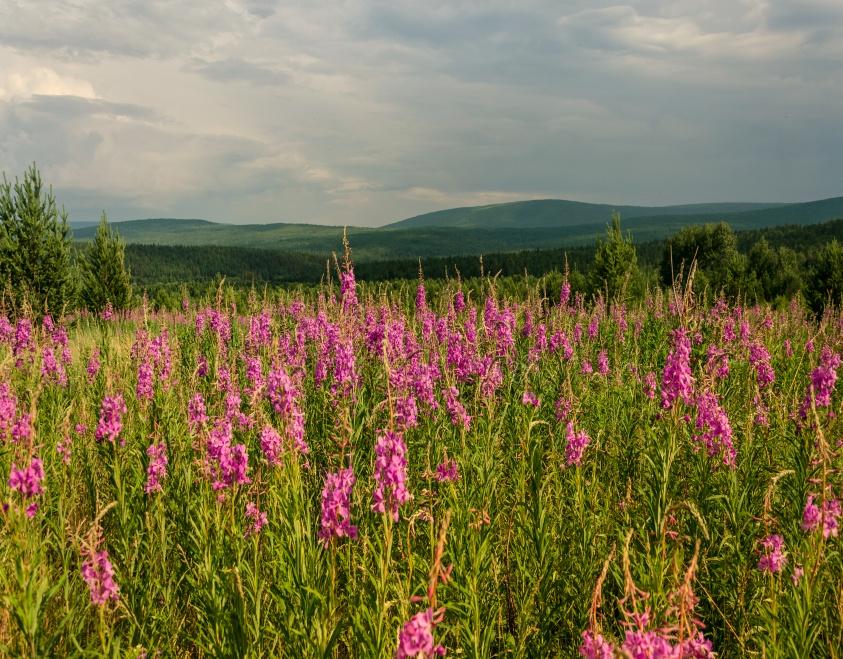 Верхнее Приленье: Памятные дни и юбилейные даты 2019 годаКраеведческий календарь знаменательных и памятных дат Жигаловского района на 2019 годЖигалово2018ББК 91.9:63 (2Рос-4Ирк-6Жиг)В 36Составитель: Арзамазова Н. Г. – методист по краеведческойдеятельности МЦБВ издании использованы фотографии из архивов МКУК МЦБВ 36   Верхнее Приленье: Памятные дни и юбилейные даты 2019 года. Краеведческий календарь знаменательных и памятных дат Жигаловского района на 2019 год / сост. Н. Г. Арзамазова. – Жигалово: изд. МКУК Межпоселенческая центральная библиотека, 2018. – 36 с.Издание отражает важнейшие факты истории Жигаловского района, памятные события политической, общественной, экономической, духовной и культурной жизни, юбилейные даты земляков. Пособие рекомендуется для практического использования в деятельности специалистов библиотек, образовательных учреждений, краеведов.© Межпоселенческая центральная библиотека, 2018ОТ СОСТАВИТЕЛЕЙМуниципальное казённое учреждение культуры Межпоселенческая центральная библиотека представляет новое издание – «Верхнее Приленье: Памятные дни и юбилейные даты 2019 года. Краеведческий календарь знаменательных и памятных дат Жигаловского района на 2019 год».Цель календаря – обратить внимание на важнейшие события и факты из жизни района, его экономики, культуры, экологии, социальных отраслей, рассказать о людях, чьи имена неразрывно связаны с историей района.Пособие открывается перечнем памятных дат на 2019 год. Материал расположен по месяцам. Но, к сожалению, не у каждого события можно определить точную дату, поэтому авторы издания выделили их в отдельный раздел «В 2019 году исполняется». «Краеведческий календарь» будет полезен работникам библиотек, музеев, архивов, историкам, краеведам и всем тем, кто проявляет интерес к прошлому и настоящему нашего района. Более подробную информацию об юбилейных и памятных датах и событиях вы можете получить в краеведческом отделе Межпоселенческой центральной библиотеки.Наш адрес: п. Жигалово, ул. Левина, 2.Межпоселенческая центральная библиотека, краеведческий отделт. 3-14-42, e-mail: jigzrb@mail.ru, сайт: http://jiglib.ruЗНАМЕНАТЕЛЬНЫЕ И ПАМЯТНЫЕ ДАТЫ НА 2019 ГОДЯнварь80 лет со дня организации (01.01.1939 г.)  Жигаловского Райвоенкомата, и 40 лет со дня переезда  в новое зданиеФевраль50 лет со дня организации (февраль 1969 г.)  откормочного совхоза «Жигаловский»35 лет со дня открытия (февраль 1984 г.)  Усть-Илгинской пекарниМарт50 лет со дня гибели  (2 марта 1969 г.)  уроженца с. Знаменка Данилина  В.Н. на острове Даманском   Апрель40 лет со дня организации  в районе (13.04.1979 г.)  межколхозно – совхозного лесхоза (директор –  А. Побежко)Май80 лет  со дня рождения (01.05.1939 г.)  в с. Петрово  поэта и журналиста  Ю.П. Аксаментова40 лет со дня открытия нового здания (май 1979 г.)  аптеки № 12  на ул. Левина п. Жигалово  Июнь90 лет со дня открытия (1.06.1929 г.) в Жигалово   первой библиотеки25 лет со дня образования (14 июня 1994 г.)  Жигаловского казначейства15 лет со дня открытия (22 июня 2004 г.) в д. Заплескино  памятника  погибшим  в ВОВ сельчанам10 лет со дня организации в поселке (12 июня 2009 г.)  первого велопробега.Июль40 лет со дня открытия  (июль 1979 г.) вновь построенного Чиканского  детского сада15 лет со дня открытия  (июль 2004 г.)  на 1-ом км от поселка Жигалово  вертолетной площадки10 лет со дня открытия (26 июля 2009 г.)  в п. Жигалово и с. Чикан  спортивных площадок по проекту «Газпром – детям»Август85 лет назад (2–3 августа 1934 г.) после большого обложного дождя на Лене было сильное наводнение с большим ущербом для государства и населения60 лет со дня открытия  (август 1959 г.)  Жигаловского Коопзверопромхоза (Шабалин С.С.)Сентябрь40 лет со дня проведения  (22 сентября 1979 г.)  по инициативе работников судоверфи в Жигалово  субботника – начала постройки памятника-монумента погибшим жигаловцам (1941–1945 гг.) и    состоялось его открытие (7 ноября  1979 г.)30 лет со дня  (1 сентября 1989 г.)  Усть–Илгинским сельским  Советом  обновлен обелиск на могиле  героям  Грузновского бояОктябрь95 лет со дня решения об образовании единой волости с центром в с. Жигалово (октябрь 1924 г.)   (на съезде депутатов Тутурской, Знаменской и Коношановской волостей в с. Тутура) Ноябрь25 лет со дня открытия  (18 ноября 1994 г.)   Жигаловской школы № 210 лет со дня пуска в эксплуатацию  (6 ноября 2009 г.) нового моста через Лену в районе с. ПономаревоДекабрь100 лет со дня организации восстания в Жигалово (9 декабря 1919 г.)  против колчаковщины подпольной организацией большевиков под руководством К.П. Мясникова 100 лет со дня вступления в Жигалово  (12 декабря  1919 г.)   партизанского отряда Каландаришвили30 лет со дня открытия  (декабрь 1989 г.)  лыжной базы в Жигалово.******В 2019 году исполняется355 лет со дня  основания (1664) селения Нижняя Слобода. (См.: Рудых, В. У винокуренного завода // Ленинская правда. – 1974. – № 127; Шерстобоев, В. Илимская пашня. Т.1. – Иркутск, 2001. С. 96; Кузьмин, В. 340 лет – возраст почтенный // Ленская новь. – 2004. – 19 июля).355 лет со дня основания (1964–1965) села Знаменка. (См.: Рудых, В. У винокуренного завода // Ленинская правда. – 1974. – № 127; Шерстобоев, В.Н. Илимская пашня. Т. 1. – 2001. – С. 96; История любимого села // Ленская новь. – 2009. – № 21; Нечаева, Г. События и факты // Ленская новь. – 2009. – № 24; Наифантьева, И. Живи и процветай, родное село // Ленская новь. – 2009. – № 25).355 лет со дня основания (1664) селения Усть – Илга. (См.: Яковлев, А. Именинникам – 300 лет // Ленинская правда. – 1964. – № 78; Пчелкин, И. Облик села // Ленинская правда. – 1972. – № 6; Шерстобоев, В.Н. Илимская пашня. Т. 1. – Иркутск, 2001. – С. 96; Гудыменко, Т. Юбилей Усть – Илги // Ленская новь. – 2004. – № 61).320 лет со дня основания (1699) селения Пономарево. (См.: Шерстобоев, В.Н. Илимская пашня. Т. 1. – Иркутск, 2001. – С. 96).95 лет со дня основания (1924) в с. Знаменка первой в Иркутской губернии школы крестьянской молодежи (ШКМ) – организатор М.П. Черепанов. (См.: Жмуровская, М. Воспитать гражданина // Ленинская правда. – 1975. – № 125; Нечаева, Г. Я здесь живу. Страницы из истории Знаменки. – Иркутск, 2013. – С. 73).90 лет со дня организации (1929) в с. Усть-Илга   первых детских яслей – сада (зав. – А. Бузикова). (См.: Рапута, В. Среди детей // Ленинская правда. – 1973. – № 29). 85 лет со дня начала деятельности (1934) столовой ОРСа. (См.: Наследие земли Жигаловской. Кн. 2. – Иркутск, 2017. – С. 34).75 лет со дня организации (1944) Детского дома для сирот войны (по инициативе гл. врача р-на Лобкова) в с. Тутура. (См.: Нас было 150, братишек и сестрёнок // Ленинская правда. – 1985. – № 22; Шерстянникова, Л. Памятники: история и люди. –Тутура, 2010).60 лет со дня открытия (1959) в Усть-Илгинского СДК. (См.: Мастепако, Г. Экономическая характеристика колхоза им. Ильича // Ленинская правда. – 1965. – № 53; Григоренко, М. Зацветет черемуха // Ленинская правда. – 1966. – № 63). 60 лет со дня организации (1959) в Знаменской школе школьной ученической бригады (бригадир М. Прокофьев). (См.: Борина, Л. Пионерия трудится // Куйбышевец. – 1959. – № 79; Томшин, Г. В юбилейном году // Ленинская правда. – 1970. – № 48; Нечаева, Г. Я здесь живу. – Иркутск, 2013. – С. 72).55 лет со дня открытия (1964) в Тутуре памятника первому комсомольцу района, Келорскому учителю – Аксаментову И.И. (См.: Рудых, А. Гибель Аксаментова // Ленинская правда. – 1989. – № 39; Савинова, В. Село Тутура: люди, события, факты // Ленская новь. – 2005. – № 13; Жигалово. Исторические вехи района 1926–2006. – Иркутск, 2006. – С. 84).55 лет со дня организации в Жигалово (1964) детского сада «Березка». (См.: Рудых, Г. Хорошо живут ребятишки // Ленинская правда. – 1966. – № 61; Малкова, А. Утренник в детском саду // Ленинская правда. – 1970. – № 50; Аксенова, Л. Им здесь хорошо // Ленинская правда. – 1970. – № 65; Овчинникова, Р. Увлеченность // Ленинская правда. – 1972. – № 149; Владимирова, С. Пока мамы на работе // Ленинская правда. – 1974. – № 9).50 лет со дня (1969), когда Жигаловская футбольная команда стала чемпионом области среди сельских команд. (См.: Жигалово. Исторические вехи района 1926–2006. – Иркутск, 2006).45 лет со дня открытия Рудовского ДК (1974). (См.: В честь праздника // Ленинская правда. – 1974. – № 123).45 лет со дня сдачи в эксплуатацию (1974) ЛЭП «Жигалово – Чикан», «Жигалово –   Лукиново». (См.: Жигалово. Исторические вехи района 1926–2006. – Иркутск, 2006; Наследие земли Жигаловской. Книга вторая. – Иркутск, 2017).45 лет со дня открытия (1974) Тимошинского детского сада. (См.: Бутырина, А. За детей спокойна // Ленинская правда. – 1974. – № 146).45 лет со дня открытия (1974) Коношановского   ДК. (См.: Коношанова, Л. Новый дом культуры // Ленинская правда. – 1974. – № 1).45 лет со дня (1974) для жителей сел: Лукиново, Тимошино, Коношаново стали демонстрироваться широкоэкранные фильмы. (См.: Наследие земли Жигаловской. Книга вторая. – Иркутск, 2017. – С. 79). 40 лет назад (1979) в с. Коношаново сгорело здание двухэтажной школы.40 лет со дня начала работы вновь построенной (1979) Петровской АТС.15 лет со дня проведения (2004) первого межрайонного фестиваля детского искусства «Первоцвет». (См.: Полозова, Н. «Первоцвет» // Ленская новь. – 2011. – № 15).20 лет назад (июнь 1999) в Жигаловском районе зарегистрирован первый случай ВИЧ-инфекции.10 лет со дня открытия в с. Тутура (2008) памятника жертвам политических репрессий. (См.: Шерстянникова, Л. Памятники: история и люди. – Тутура, 2010).1664 г.Деревня Нижняя Слобода355 лет со дня основанияНижняя Слобода – деревня Илгинского острога, затем Знаменского сельского поселения. Происхождение  названия неизвестно, первое упоминание в документах – 1664 год. Основателем его считается Обухов Лаврентий Авдеевич, которому было поручено устраивать крестьян на пашню по реке Илге. Археологическими изысканиями в районе деревни обнаружено три стоянки эпохи неолита и палеометалла. В 1936–1951 гг. в деревне были созданы коммуны, сельхозартели: «им. Сталина», «Новая жизнь», «Красный Октябрь», «им. Свердлова». В 1954 г. все хозяйства влились в общий со Знаменкой колхоз «ХХ партсъезда», затем «Знамя Советов».  В 1932 году Нижне-Слободский сельский Совет объединял в трех сельхозартелях 204 двора, 428 членов.  С газетных страниц советского времени мелькают фамилии передовиков Нижнеслободской бригады: Винокурова М.И., Магдева Н.Н., Лункина Е.С., Алексеенко Г., Филиппова Н.Г., Дорофеевой В. и др. Доярка МТФ Хисматулина Г.В. в 1976 году награждена орденом «Трудового Красного Знамени». 49 жителей погибло на фронтах Великой Отечественной войны. В данное время в деревне зарегистрировано 143 жителя.Памятники архитектуры села: 1. Здание магазина, ул. Центральная, 1934 г.; 2. Дом жилой Потапова М.Ф., Нижняя Слобода д. 15, 2-я пол. XIX в.; 3. Усадьба Белякова: дом жилой, ворота, Нижняя Слобода д. 8, нач. XX в.; 4. Дом жилой Кобелева, 2-я пол. XIX в.; 5. Усадьба Тетерина И.Е.: дом жилой, амбар, ул. Центральная, д. 3,1920-е гг.Литература: Елизаров, М.С. Бездействующий сельсовет / М. С. Елизаров // Куйбышевец. – 1945. – № 5. – С. 2. Винокуров, Г. На плантациях сахарной свеклы / Г. Винокуров // Куйбышевец. – 1961. – № 82. – С. 2. Быханов, Л. В агрегате братьев Мосоловых / Л. Быханов // Куйбышевец. – 1961. – № 108. – С. 3. По методу качугцев // Ленинская правда. – 1970. – № 140. – С. 3. Передовой ферме – красное знамя // Ленинская правда. – 1971. – № 98. – С. 2.Рудых, В. У винокуренного завода / В. Рудых // Ленинская правда. – 1974. – № 127. Устюгова, О. Счастливый день / О. Устюгова // Ленинская правда. – 1976. – № 53. – С. 2.Шерстобоев, В. Илимская пашня. Т. 1. / В. Шерстобоев. – Иркутск, 2001. – С. 96. Кузьмин, В. 340 лет – возраст почтенный / В. Кузьмин // Ленская новь. – 2004. – 19 июл.1964–1965 гг.Село Знаменка355 лет со дня основанияЗнаменка – селение, в 28-ти км от районного центра, образованное на месте древнего Илгинского острога, построенного на берегу реки Илги в середине 18 века. Первое упоминание в документах – 1600–1664 годы. Центр  сельского поселения.    Основание села связано с именем воеводы Обухова Лаврентия Авдеевича. Люди различной веры съезжались сюда на  Знаменье. Здесь была построена церковь, и названа  по названию праздника «Знаменье», после и село было названо Знаменкой.   К приходу (1731 г.), были приписаны деревни: Баевская, Илгинско – Заводская, Нижнеслободская, Каменская, Коченская, Чичековская.  Разрушена церковь была в 1931 г., действовала с 1862 по 1864 годы.    В 1864 году здесь была построена татарская мечеть ссыльными татарами. Здешний поп и татарский учитель – мулла вместе изучали марксизм,  спорили.  Учитель – мулла Кудерматов (1919 г.) был революционером и расстрелян белогвардейцами.  Первое поселение  называлось Слобода (от слова «Свобода») и образовалось оно примерно там,  где сейчас находится  детский сад.  В поселении действовали кожевенный и три пивоваренных завода, продукция которых отправлялась на север — в Якутию.  Основным промыслом первопоселенцев было витье веревки, которая нужна была для плавающих по Лене барж, карбасов.  При расширении деревни поселенцы стали селиться ниже по реке. Знаменка была разрознена на поселения: Хомутовщина, Баевщина, Звездочка, Буерак, Арзамазовщина, Новоселовщина, Королёвщина.   В Знаменке проходила декабрьская хлебная ярмарка. Оборот ее достигал 500–600 тыс. рублей. Уже накануне революции Знаменка уже считалась зажиточным купеческим селом.   Председатели Знаменского сельского Совета: Власов И.Н., Хренков А.С., Зуев В.С., Желтопятов Н.И., Кононов М.А., Наумов Г.М., Пашин С.В., Краснов Н.И., Баталов И.М., Власов П.М., Нечаев Ф.А., Хамаза М.К., Дулов В.Г., Краснова А.И., Дементьев А.И., Константинова М.И., Нечаев В.Е., Хамаза Н.М., Воробьева Л.Н.Прародителем колхоза «Знамя Советов» была первая коммуна «Ленинский путь» образовавшаяся из 17-ти хозяйств в 1927 году (председатель С. А. Стрелов).    Во время  борьбы за  Советскую власть через Знаменку проходил партизанский отряд Каландаришвили. Отряд останавливался в селе, пополнил свои продовольственные запасы.   В каждом местечке деревни было свое товарищество – колхоз: «Труженик», «Ленинские всходы», «Комбайн», «Ленинский путь», «им. 1-го мая», «Свободная сибирячка», «Красный сибиряк», «Новая жизнь», «Искра», «Нацмен». В 1932 г. Знаменский сельский Совет объединял 278 дворов, 1264 хозяев.   В 1933 году началось укрупнение колхозов. Объединенный колхоз был назван именем Разумова. К нему в 1936 г. присоединяется еще ряд колхозов, и он стал именоваться им. Сталина. Позже к нему присоединился колхозы Нижней Слободы «Красный сибиряк», «Новая жизнь». В 1956 году на их базе появился колхоз «им. Свердлова» и «им Сталина», которые объединились в колхоз «им. ХХ партсъезда», он просуществовал до 1964 года и после этого появился колхоз «Знамя Советов».  Отмечены правительственными наградами знаменцы: Мезенцев М.Ф. (орден Ленина), Моисеева М.Т. (орден Трудового Красного Знамени), Кривошеев П.В. (орден Трудового Красного Знамени), Хисматулина Г.В. (орден Трудового Красного Знамени), Винокурова З.Я. (орден Трудового Красного Знамени), Лазарева К.А. (орден Трудового Красного Знамени), Полиенко Т.Я. (медаль «За трудовую доблесть»).  Уже в 1966 г. на своем балансе колхоз имел 19 тракторов, 12 комбайнов, плуги, сеялки, автомашины. Выстроены новые фермы. Село стало расти, улучшился быт.   Десятки воинов проводила Знаменка на поля сражений Великой Отечественной войны. 86 из них не вернулось. В память о них поставлен обелиск (1985 г. авторы Винокуров Д.С., Новиков В.Г.).    Центром культуры, просвещения села является школа, основанная в 1870 году.   С 1952 г. школа стала средней. В 1962 году построена современная школа (директор Томшин Г.Ф.).  Здесь в целях воспитания в детях трудолюбия  была создана первая в районе производственная бригада учеников. Создан краеведческий музей (Нечаева Г.А.). Коллектив гордится своими учителями: Винокуровой З.Я., Голышевой Т.А., Лесковой А.П., Нечаевой А.К., Лосевой М.М., Нечаевой Г.А., Саковцевой Г.М., Данилиной Н.П. – отличниками народного просвещения.   В селе  работают: детский сад, фельдшерско – акушерский пункт, культурно – информационный центр «Юность», агрометеопост, гидрометеопост, почта, магазины.    Знаменцы гордятся своим знаменитым земляком – археологом – Е.Д. Стреловым.Почётные граждане Знаменского МО: Баталов И.М., Сомнина Д.И., Моисеева М.Т., Новопашина Д.П., Быбина А.С., Данилин В. Н., Томшина А.Н.    Всего в селе проживает 531 человек.Литература:Рудых В. У винокуренного завода // Ленинская правда. – 1974. – № 127.Шерстобоев В.Н. Илимская пашня Т. 1. – Иркутск, 2001. – С. 96.История любимого села // Ленская новь. – 2009. – № 21.Нечаева Г. События и факты // Ленская новь. – 2009. – № 24.Наифантьева И. Живи и процветай, родное село // Ленская новь. – 2009. – № 25.1664 г.Село Усть-Илга355 лет со дня основанияСеление Усть-Илга – центральное село Муниципального образования, названо село по названию реки.  Основателем считается Иван Жернаков.    Точной даты  построения первой  церкви не обнаружено, но в 1731 году она уже существовала. Из-за ветхого состояния в 1835 г. на её месте сооружена часовня. Современная церковь была построена в 1804 г. и освящена «во имя Знамения Пресвятой Богородицы». В 1874 г. переименована в честь иконы «Одигитрии» Пресвятой Богородицы, и повторно освящена 12.07.1874 г., к ней приписано 168 дворов, 1304 души.  Последним священником был Вострецов.  В начале ХХ века в селе было 79 дворов и около 600 взрослых жителей. По переписи 1928 г. на территории поселения было 120 домов, в 1932 году – 131 двор, 293 колхозника. В конце 20-х годов образована коммуна «Первое мая» из 8 хозяйств. На её основе в середине 30-х годов был образован колхоз «им. Ильича» (первый председатель Бузиков), в который в 1959 г. примкнули Грузновская сельхозартель «им. Чкалова» и «Красная звезда», «Красная дружба» - д. Закамень. Занимались полеводством. Было построено 2 мельницы, 2 зернотока, зерносклад, пилорама, пекарня. В 1980 г. в село пришло электричество, связь, построена дорога до Жигалово.    Односельчане помнят имена колхозников-передовиков, это: В.И. Лебедев, А.В. Исакова, М.В. Филиппова, А.Ф. Бузиков, А.П. Бузиков, В.А. Шерстянников, Л.Д. Бузикова, О. Мелкоступова, Д.П. Винокурова, Л.Л. Томшина, Н.Е. Кузнецкий.    В 1997 г. колхоз распался, было организовано «ООО Усть – Илга», «Еланское» (М.П. Бузикова).  Первая четырёхклассная школа в 1922 г.  В 1970 г. было построено новое здание образовательной школы. В 1929 г. открыты ясли – сад, для которых в 1988 г. построено новое здание. Руководители Усть-Илгинского МО: в 1928 г. - председателем были Бузиков П.И. и Бузиков Е.Н., Гомеловский И.Н., Бутырин М.Е., Ерохин Н.А., Бурков А., Бузиков П.П., Бузиков И.Н., Лебедев В.И., Долгих Я.М., Серебренников И.Ф., Рапута В.И., Лебедев В.И., Мисякова М.П., Томшин И.Т., Cвириденко И.Т., Карасёв О.И., Шелковников А.В.В данное время в селе проживает 110 человек.Литература:Яковлев, А. Именинникам – 300 лет / А. Яковлев // Ленинская правда. – 1964. – № 78.Пчелкин, И. Облик села / И. Пчелкин // Ленинская правда. – 1972. – № 6.Шерстобоев, В. Н. Илимская пашня. Т. 1. / В. Н. Шерстобоев. – Иркутск. 2001. – С. 96. Гудыменко, Т. Юбилей Усть – Илги / Т. Гудыменко // Ленская новь. – 2004. – № 61. Усть – Илгинское сельское поселение // Ленская новь. – 2011. – № 25. Харитонов, А. Земляки / А. Харитонов. – Иркутск, 2011. – С. 83. Нетёсова Л. Древним церквям Жигаловского района – новую жизнь / Л. Нетёсова, К. Марченко // Ленская новь. – 2014. – № 32.1699 г.Село Пономарево320 лет со дня основанияПономарево – деревня Рудовского сельского МО. Первоначальное название – Давыдкова или Пономарёва.  Названо в честь первопоселенца Давыдко Яковлева Пономарева. Первое упоминание в документах – 1699 год. В  путевых заметках ссыльных 1883 года упоминается  Пономаревская пересыльная тюрьма.В 1930-е годы создан Пономаревский сельский Совет (в 1932 году – 197 дворов, 894 едоков), организована в сельхозартель «Красная нива» (председатели: Толстых, Пономарев), 60 дворов и 130 хозяев, которые занимались полеводством, животноводством.  Передовики колхоза: Пономарев А.В., Середкина Д.И., Кравченко В.Ф., Тихонова, Смирнова, Кряжева, Новопашина А.И., Тарасова Т. Больших результатов добивались лесозаготовители.   Во время Великой Отечественной войны погибло 26 пономаревцев. В 1963 году  деревня вошла в состав Рудовского сельского Совета, жители деревни стали членами бригады  колхоза «им. Куйбышева». В данное время в деревне зарегистрировано 108 человек.Литература:Пономарев, А. Опыт работы постоянного звена / А. Пономарев // Куйбышевец. – 1941. – № 7, 8.Будем работать еще лучше // Куйбышевец. – 1959. – № 17.Пономарево: На первомайской вахте трудовой // Ленская правда. – 1964. – № 41.Ритм посевной // Ленинская правда. – 1970. – № 59. – С. 3.Кретинина, О. Еще раз о пономаревцах / О. Кретинина // Ленинская правда. – 1981. – № 114.Кретинина, О. Упрямое Пономарево: проблемы современной деревни / О. Кретинина // Ленинская правда. – 1987. – 4 июня.Шерстобоев, В. Илимская пашня. Т.1. / В. Шерстобоев. – Иркутск, 2001. – С. 96.9 декабря 1919 г.Восстание против колчаковщины100 лет со дня организацииЖигаловским подпольем большевиков под руководством К.П. Мясникова организовано восстание против колчаковщины и в Жигалово вступил партизанский отряд Каландаришвили.В конце 1919 г. - начале 1920 г.  остатки колчаковских войск, сведённые в одну группу, насчитывающие  около 12 тыс. человек, возглавляемые  после смерти Каппеля генералом Войцеховским направлялась Сибирским трактом на Иркутск, чтобы уйти за Байкал под защиту японских войск.  Отряд генерала Сукина, численностью 1500 человек, шёл в этом же направлении по Лене, через Жигалово.  Узнав о его продвижении жигаловский революционный комитет (избранный в декабре 1919 г. в составе И.Н. Нечаева и членов З.В. Завадского и А.В. Кукина) начал организацию рабоче-крестьянской дружины для разгрома каппелевцев (для приобретения вооружения председателю была выделена беспроцентная ссуда в 100 тыс. рублей). Комитет поручил формирование пулемётного взвода  помощнику партизанского отряда Мясникова – Н. Ф.  Неугодникову. Командующим красными дружинами был назначен председатель Тутурской земской управы П.Ф. Пономарёв, его помощником – житель Грузновки – И.А. Грязнухин. Начальником штаба стал И.П. Жигалов, командирами дружин и взводов: Ф.Ф. Колчанов, М.М. Ефимов, М.П. Грузных, фельдшером – А.М. Грязнухин.   Отряд был послан к д. Боты, два взвода  Неугодникова и Колчанова   – к д. Матюшиной, которые первыми приняли бой с разведчиками противника. Силы были неравными, красным пришлось отступить до д. Грузновки, на помощь им из Знаменки шли отряды Н.А. Бурлова, Чубаря. 24 февраля отряд занял боевые позиции ниже Грузновки. Бой был яростным, но «сукинцы» обошли красных лесом с двух сторон. В неравном бою погиб Н.Ф. Неугодников, Ф.Ф. Колчанов, П.Ф. Пономарёв, его  ординарец 16- летний житель д. Боты – Миша Чиин, всего 24 человека.  Не успели прийти, посланные им на помощь, партизанский отряд А.Д. Мишарина, отряд военного коменданта района В.И. Анастасенко. Отряд был разбит, но он задержал белых на двое суток, благодаря которым, отряд Каландаришвили разгромил их на пути в Качуг 28 февраля. 2 марта состоялись похороны всех погибших.  Неугодникова, Колчанова, Пономарёва, их похоронили в братской могиле с. Тутура.  В 1958 году им был поставлен памятник.  В партизанский отряд Каландаришвили примкнули все добровольцы – жигаловцы, борющиеся с разрозненными бандитскими   отрядами Колчака.  12 декабря 1919 года отряд вступил в Жигалово, пополненный местными 300-ми жителями через верхнюю Мую и Шалашниковский тракт вышел к деревне Балыхта и пошел к реке Лена, напал на отряд, зажатый между Усть – Кутом и Жигалово, перебил всех офицеров (рядовые сдались) и вышел в Знаменку. Всего за 12 дней отряд преодолел свыше 500 км. Поддержка отряда местным населением приблизила окончательный разгром и ликвидацию колчаковщины.Литература:Партизанское движение в Восточной Сибири в 1918–1920 гг. – Иркутск : Восточно – сибирское книжное изд-во.,1967. – С. 121.Борьба за власть Советов в Приленском крае (1918–1921). – Иркутск, 1987.Савинова, В. П. Тутура: люди, события, факты / В. П. Савинова. – Жигалово, 2004.ноябрь 1924 г.Жигаловская милиция95 лет со дня образованияПервый отдел на территории района был создан в бывшем центре Илгинской волости т.е. в Знаменке, который возглавил Р. А. Розенталь – бывший политссыльный.  Затем её возглавил В. Халберов, который погиб в 1923 г. в результате ночного нападения банды Развозжаева. На его место был назначен  Борисов. В то время среди жителей было много добровольных дружинников, которые помогали милиции в борьбе с бандами.   В 1920 г. начальником Тутурской милиции был назначен Г.В. Колмаков.  В 1924 г. был создан в Жигалово районный отдел милиции, которым (1926–1928 гг.) руководил П.Н. Чувашов.  В 1929–1930 гг. – возглавил отдел И.Л. Кузьмин. В 1931–1933 гг. начальником отдела работал Ф.К. Рохлянский. 1934–1935 гг. – Л. Дроздов.  Особо отличился среди работников (1927–1932 гг.) участковый милиционер Н.И. Черепанов.  В годы войны милицию возглавлял в районе П.И.  Шипицын, бывший партизан отряда Зверева.  Под его руководством работали: А.Г. Чертовских, А.И. Чупанов, Н.Д. Грузных, Г. Житов, А.И. Пироговский, Г. Тумаков, Г. Дроздов, которые посвятили этому всю свою жизнь. Ветераны милиции советского времени: К.П. Арзамазова, Н.М. Стенягин, Н.Д. Грузных, А.И. Пироговский.Литература:Гуров, М. Солдаты в синих шинелях / М. Гуров // Ленинская правда. – 1965. – № 72.Гуров, М. Часовые порядка / М. Гуров // Ленинская правда. – 1972. – № 134.Чупанов, Д. Этапы становления // Ленинская правда. – 1979. – № 134.1.06.1929 г.Центральная библиотека п. Жигалово90 лет со дня открытияПосле 1917 года Народный комиссариат просвещения обращает внимание на ликвидацию неграмотности в стране. Повсеместно открываются избы-читальни. С 01.06.1929 г. открывается библиотека в Жигалово. Сведений о тех годах до 1948 года не сохранилось.   Согласно книги Приказов с 1948 года районная библиотека находилась при клубе по ул. Мичуриной и возглавляла ее Кузнецова В.М., фонд библиотеки состоял из 9,5 тыс. томов. В разное время в библиотеке работали: Краснова Н.Д., Засорина Т., Самохвалова, Михно Е.И., Чистовская Г.А., Клесова Н., Митюкова К.С., Шабалина, Кулешова Н.Е., Кузьмина Н.Е., Сероштан С., Севодняева В.В., Татарникова Т.В., Рудых Г.И., Сибирякова В.В., Артемьева Г.Н., Шевцова З.А., Журавлева Л.И., Пономарева Н.П., Тумакова Н.Е., Дроздова Л.И., З. Шевцова, Нечаева Л.В., Уваровская З.Ф., В. Суворина, Аксаментова Л.В., Каратаева К.Э., Исакова Л.В., Власова Г.Г., Рудых Г.С., Солодкова О.П., Головина Л.С., Михайлова С.С., Тарасова М.М., Рудых Е.В. С 1976 г. по 2012 г. работой библиотеки руководила Калягина Т. И.      В 1959 году библиотека сгорела. Фонд был восстановлен с помощью населения.  Библиотека стала располагаться в здании бывшего военкомата на улице Левина. С 1965 года районная библиотека находилась в здании на улице Партизанской, а в сентябре 2015 г. переехала на ул. Левина, 2.                               С 1980 г. Районная библиотека стала методическим центром в работе библиотек района. В 2005 г. при ЦРБ открыт Информационный центр открытого доступа.  В новом столетии пришли новые кадры: Конторских Л.Ф., Рыкова Н.В., Истомина Н.М., Рудых Л.А., Давыдова К.Е., Машукова О.В.   С 01.08.2006 года муниципальное учреждение культуры Централизованная библиотечная система переименовано в муниципальное учреждение культуры Межпоселенческую библиотечную систему (МБС).   В декабре 2010 г. произошла децентрализация. С 01.07.2011 г.  на основании приказа Управления культуры Молодежной политики и спорта  АМО «Жигаловский район» МУК МЦБ  переименована в Муниципальное казенное учреждение культуры Межпоселенческая центральная библиотека (МЦБ). В данное время коллективом единомышленников МКУК МЦБ: Истоминой Н.М., Машуковой О.В., Спичкой Н.А., Полещук Т.А., Арзамазовой Н.Г., Давыдовой К.Е. руководит Аксаментова О. В.Литература:Винокуров, Н. О равнодушном папаше, злой мачехе и несчастной «золушке»… / Н. Винокуров // Куйбышевец. – 1959. – № 55.Борисов, Н. Кладезь мудрости / Н. Борисов // Ленская правда. – 1964. – № 31.Стельмакова, Л. Не за семью печатями / Л. Стельмакова // Ленинская правда. – 1967. – № 145.Пономарева, Н. Жажда знаний / Н. Пономарева // Ленинская правда. – 1970. – № 48.Пантурова, С. Чтобы не висеть замкам / С. Пантурова // Ленинская правда. – 1981. – № 100.Серганова, Л. С юбилеем тебя библиотека / Л. Серганова // Ленская новь. – 2004. – № 44.1 мая 1939 г.Аксаментов Юрий Петрович80 лет со дня рождения(01.05.1939 г.–04.05.1988 г.). Сибирский поэт, член Союза писателей СССР, родился в с. Петрово. Закончил историко – филологический факультет Иркутского Государственного университета. 1964–1973 гг. жил в г. Усолье–Сибирское, где занимался журналистикой, историей, краеведением, организацией литературного объединения, краеведческого клуба. Затем переехал в Северную Маму. Он написал более ста стихов о Сибири, родном крае. Его стихи печатались в «Литературной газете», «Литературной России», «Комсомольской правде», журналах «Сибирь», «Байкал». Им были изданы сборники стихов: «Рябиновая гроздь», «Встречь солнца», «Поединок», «Добрый день, веселый час». Литература:«Вижу Лену, вижу Чую» // Ленская нов. – 2010. – № 42. Аксаментов Ю. Блистал Иркутск над гладью Ангары / Ю. Аксаментов // Сибирь. – 2011. – № 2. – С. 144. Аксаментов Ю. «Вся ли чаша мной испита…» : стихи // Сибирь. – 2007. – № 2.О нем:Юрьева, Л. «У каждого своя стезя…» / Л. Юрьева // Сибирь. – 2010. – № 1. – С. 170.01.01.1939 г.Жигаловский Райвоенкомат,40-летие со дня переезда в новое здание80 лет со дня организацииВоенный комиссариат был образован на базе специальной части Жигаловского исполнительного комитета районного Совета депутатов трудящихся с местом дислокации при районном исполнительном комитете с 01.01.1939 г.  Первым районным комиссаром был назначен И.П. Свиридов.  Во время Великой Отечественной войны комиссариатом было призвано и направлено в действующую армию около 4000 человек, не вернулся домой каждый  третий.  Большой вклад в выполнение задач внесли сотрудники: Полянский А.М., Чудинов А.П., Лобанов В.Д., Дроздова З.Н., Денисова М.И., Орлова И.Ю., Рудых Н.Н., Солдатенко О.В., Винокурова Л.М.  До 1979 г. военкомат находился на ул. Левина, а затем переехал в кирпичное здание по ул. Советской, где находится и в данное время. Сегодня военный комиссариат возглавляет Васильев В.Ю. Литература: Изучать военное дело // Куйбышевец. – 1941. – № 5. Юрко, А. Задачи мопровских организаций / А. Юрко // Куйбышевец. – 1944. – № 1. За дальнейший подъем оборонно-массовой работы // Куйбышевец. – 1959. – № 34. Серганова, Л. А след еще кровоточит / Л. Серганова // Ленская новь. – 2006. – № 50.Степанов. В. День образования местных органов военного управления / В. Степанов // Ленская новь. – 2014. – № 14.1944 г.Детский дом для сирот войны в с. Тутура75 лет со дня организацииТутурский детский дом был организован по инициативе главного врача ЦРБ А.Д. Лобкова и секретаря РК ВКП (б) – т. Семенюка, рассчитанный на 50 детей. При его организации многие жигаловцы оказали материальную помощь, в т. ч. первыми перечислили свой дневной заработок коллектив Райпотребсоюза, начальник Золотопродснаба товарищ Беспрозванных выделил 3 тонны картофеля, 20 пар детского белья, белье постельное, посуду, кухонные принадлежности, поросенка.  Содержание детского дома также взяли на себя на долевых началах все колхозы района. Его воспитанниками (150 человек) были дети школьного возраста – сироты родителей – фронтовиков, так же в него были переведены дети из Верхоленского детского Дома. Сначала он находился в здании бывших школьных мастерских, затем в двухэтажном здании купца Мишарина.  Директорами были: Рудых Е.Н., Чертовских И.С., Яскин Т.Н., Кожова А.П., Чурина М.М., Лопатин Л.Я., Александров С.К.  Воспитателями: Рудых Ф.П., Цынкова Г.И., Гримм М.М., Огородникова М.В., Усольцева А.Н.    В детском доме была организована комсомольская организация, дети учились в Тутурской школе, помогали колхозу. В 1955 году детский дом был закрыт.Литература: Шелковников, Н. З. Организуем детский дом / Н.З. Шелковников // Куйбышевец. – 1944. – № 38.Тетерина, А. Тутурский детдом / А. Тетерина // Куйбышевец. – 1945. – № 25. Овчинников. «Память» // Известия. – 1984. – 18 дек. Вершинина, П. Нас было 150, братишек и сестрёнок / П. Вершинина // Ленинская правда. – 1985. – № 22. Климов, Э. «Это было в сердце моём» / Э. Климов // Восточно – Сибирская правда. – 1984. – 9 дек. Исследовательская работа «История Тутурского детского дома». – Жигалово : МЦБ, 2015.август 1959 г.Жигаловский Коопзверопромхоз60 лет со дня организацииОсновными его задачами являлись: организация заготовок продукции охотничьего хозяйства – пушнина, мясо диких копытных животных, боровая дичь; дикорастущей продукции – кедровый орех, ягоды, грибы; лекарственно – технического сырья и рыбопродукции. Первый директор С.С. Шабалин, проработавший в этой должности более 20-ти лет.  Много сил и труда отдали промхозу такие заслуженные люди как К.А. Пешкова, Н.И. Алферов, Ю.Л. Патюков, Т.В. Потаскуева. Выполняли свои обязательства по сдаче пушнины такие штатные охотники: Грузных М.А., Магдеев У.Д., Дроздов А.П., Новопашин А.И., А.И. Дроздов, И.П.Стрелов, А.И.  Ресиенко, В.В. Тупицын, Д.П. Шаврин, М.А. Тельминов, В.М. Боковиков, В.С. Косолапов, Е.Г. Ильин, П.Н.  Макаревич, В.Л. Семенов и др. Сложились трудовые династии: Шабалиных, Тельминовых, Алферовых, Андреевых, Шавриных, Боковиковых, Кузнецких, Ильиных, Потаскуевых, Каратышовых.По итогам деятельности в 1967 г.  Коопзверопромхозу было присвоено первое место среди зверопромхозов СССР с награждением Почетной грамотой. Также  хозяйство не раз являлось участником ВДНХ СССР.   В 1993 году на базе Жигаловского коопзверопромхоза организовано  АО закрытого типа, в 1999 году оно преобразовано в ЗАО,  далее в 2005 году создается ныне существующее ОАО  «Жигаловский зверопромхоз». Ныне площадь его охотугодий составляет 2023 тыс. га.  Основная деятельность:  промысловая  охота, развитие охотничьего туризма, служба экологического мониторинга, работа по улучшению племенных и рабочих качеств охотничьих собак, борьба с волками и бродячими собаками. Литература:Грудинин. Тебе Родина // Куйбышевец. – 1944. – № 1.Новопашин, Н. Январский план рыбодобычи перевыполнен / Н. Новопашин // Куйбышевец. – 1945. – № 7.Шабалин, С. Передовики пушного промысла / С. Шабалин // Куйбышевец. – 1959. – № 23. Рудых, Ю. Трудовые будни / Ю. Рудых // Куйбышевец. – 1961. – № 83.Рупасов, М. Скоро в тайгу… / М. Рупасов // Куйбышевец. – 1961. – № 111.Рупасов, М. Большой разговор любителей природы / М. Рупасов // Ленская правда. – 1964. – № 46.Рузавин, В. Взять сполна дары тайги / В. Рузавин // Ленинская правда. – 1966. – № 121.Рузавин, В.  По первому снегу / В. Рузавин // Ленинская правда. – 1967. – № 139. – № 111.Дары природы - на стол трудящихся // Ленинская правда. – 1970. – № 111.Мадиров, Г. Передовые телятницы / Г. Мадиров // Ленинская правда. – 1970. – № 122.Спичка, Н. Плоды промысла и «общий котёл» / Н. Спичка // Ленинская правда. – 1986. – 5 апр.Нечаев, С. Возродить охотничье хозяйство / С. Нечаев // Ленская новь. – 2005. – № 30, 49.Жигалово. Исторические вехи района 1926–2006. – Иркутск, 2006. – С. 41.Арзамазов, Н. Традиции возрождаются / Н. Арзамазов // Ленская новь. – 2007. – № 15.Арзамазов, Н. Профессия – охотник / Н. Арзамазов // Ленская новь. – 2009. – № 14.Арзамазов, Н. Выставка охотничьих трофеев / Н. Арзамазов // Ленская новь. – 2013. – № 36.2 марта 1969 г.Данилин Владимир Николаевич50 лет со дня гибелиДанилин  В.Н. – (1950–1969 гг.). Уроженец п. Жигалово, до армии жил в с. Знаменка. Погиб при защите границы СССР на острове Даманском (Приморский край), приняв участие в бою против китайских провокаторов. Его имя носит школа с. Знаменка, одна из улиц п. Жигалово. 22.02.2014 г. состоялось открытие доски на фасаде школы в честь выпускника – воина-пограничника, награжденного посмертно медалью «За отвагу».Литература:Страдымов, В. Подвиг у острова Даманский / В. Страдымов // Ленинская правда. – 1969. – № 33.Верность Родине // Ленинская правда. – 1969. – № 54.Харитонов, А. Земляки / А. Харитонов. – Иркутск, БГУЭП, 2011. – С. 69.Машукова, Е. И. Память героя увековечена / Е. И. Машукова // Ленская новь. – 2014. – № 9.Скрипкина, Е. Героям Даманского посвящается… / Е. Скрипкина // Ленская новь. – 2014. – № 9.Памятный день // Ленская новь. – 2014. – № 11.май 1979 г.Аптека № 1240 лет со дня открытия   Первая аптека в Жигалово открылась в 1926 году. Располагалась она на улице Неугодниковской, 1, в деревянном приспособленном доме, затем аптека была на улице Партизанская, 55. В 1979 году аптека торжественно открыла свои двери на улице Левина, 21.  Возглавляли аптеку К.В. Полынкин, В.И. Цехмистер, А.Х. Манже, С.С. Васюта, П.А. Цыбульская, Е.Н. Романченко, А.И. Краснова, Л.П. Васильева, А.А. Доновская,  С.И. Душина, Е.И. Муйла.    Более 20 лет проработали в этой сфере Е.Н. Романченко, М.В. Лемзякова, С.С. Чувашова, Н.М. Куликова, С.И. Душина, Г.Е. Чирикова. Литература:Жигалово: исторические вехи района. 1926–2006. – Иркутск, 2006.Аптека № 12 // Ленская новь. – 2016. – № 26.Наследие земли Жигаловской. Книга 2. – Иркутск, 2017. – С. 62.14 июня 1994 г.Жигаловское казначейство25 лет со дня образованияПервый руководитель Отделения № 17 УФК по Иркутской области Ульянова Л.К. Структурное Отделение состоит из отдела расходов и отдела бюджетного учета и отчетности.    В первый год работы Отделения пришли Прокопьева Л.Я., Стрелова Г.Н., Рудых Т.С., Бирюк Ю.В., Бузикова В.Д., все они профессионалы своего дела, внесли посильный вклад в укрепление и развитие бюджетной системы России.    Позже в коллектив влились:  Немчинова М.А., Кузнецова Т.Г.,  Аксаментов Д.С., Владимирова С. Г., Арбатский П. Н.В данное время коллектив возглавляет Немчинова М.А.18 ноября 1994 г.Жигаловская школа № 225 лет со дня открытияШкола была построена при финансировании АК «РУСИА – Петролеум» за 1,5 года. Открытие новой школы сопровождалось острой нехваткой наглядных пособий, оборудования и технических средств. Усилиями Тюменцева В.А., он являлся директором ЖСШ № 2 14 лет, большинство этих проблем решилось: станками укомплектована учебная мастерская, швейными машинами кабинет домоводства, необходимый инвентарь поступил в школьный спортзал, установлена пожарная сигнализация.      Вторым директором (с 2007 г.) стал Лябин А.Н.  Начал свою педагогическую деятельность в  школе учителем истории и обществознания, в настоящее время директор – Петрова М.А.      В настоящее время  в школе работает 19 учителей: с высшей кв. категорией – 4 чел.  (Капинос Л.И., Петрова М.А., Затонская М.А., Нетёсова Л.В.).Почётные работники общего и профессионального образования школы: Тюменцев В.А., Петрова М.А., Капинос Л. И., Дроздова А.В.,   Нетёсова Л.В.Литература:Бережнова, Е. Отмечаем школьный юбилей / Е. Бережнова // Ленинская правда. – 2002. – № 88.Нечаев, С. Пора становления / С. Нечаев // Ленская новь. – 2004. – № 67. В здоровом теле - здоровый дух!!! // Ленская новь. – 2013. – № 15.Всероссийский открытый урок ОБЖ // Ленская новь. – 2013. – № 19.Капинос, Л. Все меняет последний звонок, новый в жизни стартует урок… / Л. Капинос // Ленская новь. – 2013. – № 22.Утренняя звезда – музыка здоровой жизни // Ленская новь. – 2014. – № 6.Жигаловской Второй - 20! // Ленская новь. – 2014. – № 48.Битва хоров // Ленская новь. – 2015. – № 8.Капинос, Л. Аукцион знаний в школе № 2 / Л. Капинос // Жигаловский район. – 2018. – № 3.Капинос, Л. Дни открытых дверей в школе номер два / Л. Капинос // Жигаловский район. – 2018. – № 6.6 ноября 2009 г.Новый мост через Лену в районе с. Пономарево10 лет со дня пуска в эксплуатациюОдной из главных задач района прошлого десятилетия – строительство моста, т.к. понтонный мост приносил много проблем, в распутицу переправа через Лену приносила проблемы населению, Жигаловскому дорожному управлению, прерывая сообщение с г. Иркутском, в осенне-весенний период.Руководство района (мэр Г.Г. Зарукин) приложило много сил, чтобы добиться  финансирования, строительства, введения его в эксплуатацию.Строительством занималось ЗАО «Сибмост СМУ-45» во главе с инженером С.В. Поповым. Строители работали круглосуточно, вахтово по 30–35 человек, в том числе и местные жители.К всеобщей радости мост был сдан, и 6-го ноября состоялось его торжественное открытие.Литература:Михайлов, Ю. Пути – дороги / Ю. Михайлов // Ленинская правда. – 1971. – № 98. Арзамазов, Н. Строительство началось / Н. Арзамазов // Ленская новь. – 2007. – № 29. Арзамазов, Н. «Силуэт моста уже есть» / Н. Арзамазов // Ленская новь. – 2008. – № 14. Арзамазов, Н. Мост сдан в эксплуатацию / Н. Арзамазов // Ленская новь. – 2009. – № 46.Наследие земли Жигаловской. Книга вторая. – Иркутск, 2017.Краеведческое библиографическое пособие«Верхнее Приленье: Памятные дни и юбилейные даты 2019 года»Календарь знаменательных и памятных дат на 2019 годСоставитель:Арзамазова Надежда ГеоргиевнаМуниципальное казенное учреждение культурыМежпоселенческая центральная библиотека666402, п. Жигалово ул. Левина, 2Тел.: 3-14-42e-mail: jigzrb@mail.ruсайт: http://jiglib.ru